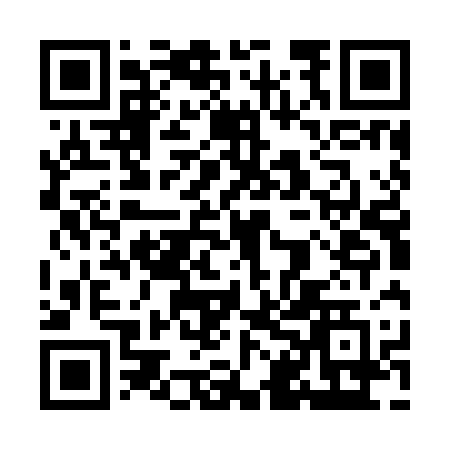 Prayer times for Centre Village, New Brunswick, CanadaMon 1 Jul 2024 - Wed 31 Jul 2024High Latitude Method: Angle Based RulePrayer Calculation Method: Islamic Society of North AmericaAsar Calculation Method: HanafiPrayer times provided by https://www.salahtimes.comDateDayFajrSunriseDhuhrAsrMaghribIsha1Mon3:305:311:216:459:1211:122Tue3:315:311:216:459:1111:123Wed3:325:321:226:459:1111:114Thu3:335:321:226:459:1111:105Fri3:345:331:226:459:1011:096Sat3:355:341:226:459:1011:087Sun3:365:351:226:459:0911:078Mon3:385:351:226:449:0911:069Tue3:395:361:236:449:0811:0510Wed3:405:371:236:449:0811:0411Thu3:425:381:236:449:0711:0312Fri3:435:391:236:439:0711:0213Sat3:455:401:236:439:0611:0014Sun3:465:411:236:439:0510:5915Mon3:485:421:236:429:0410:5816Tue3:495:431:236:429:0410:5617Wed3:515:441:236:429:0310:5518Thu3:535:451:236:419:0210:5319Fri3:545:461:246:419:0110:5220Sat3:565:471:246:409:0010:5021Sun3:585:481:246:408:5910:4822Mon4:005:491:246:398:5810:4723Tue4:015:501:246:388:5710:4524Wed4:035:511:246:388:5610:4325Thu4:055:521:246:378:5510:4226Fri4:075:531:246:378:5410:4027Sat4:085:541:246:368:5210:3828Sun4:105:551:246:358:5110:3629Mon4:125:571:246:348:5010:3430Tue4:145:581:246:348:4910:3231Wed4:165:591:246:338:4710:30